КАК распознать ИНСУЛЬТ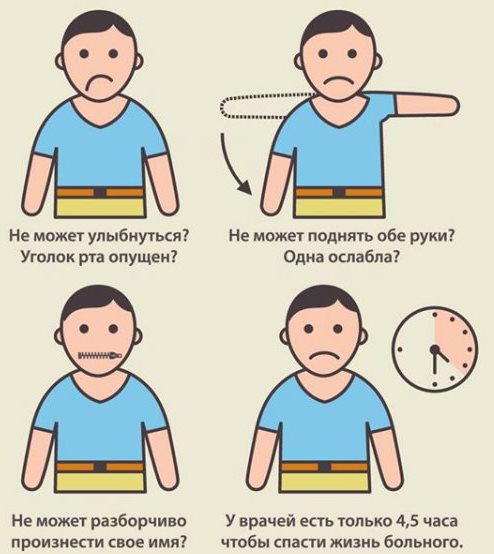 •попросите улыбнуться – перекос лица, может быть слюнотечение на одной стороне• попросите удержать руки перед собой – парализованная рука не поднимется или быстро опустится, слабость, онемение, «непослушность» или обездвиживание руки, ноги, половины тела• попросите повторить простое предложение – «каша во рту», затруднения в подборе нужных слов, понимания речи и чтения, невнятная и нечеткая речь, до полной потери речи• нарушения или потеря зрения, «двоение» в глазах• нарушение равновесия и координации движений (ощущения «покачивания, проваливания, вращения тела, головокружения», неустойчивая походка вплоть до падения)• необычная сильная головная боль по типу «удара по голове» часто с тошнотой и рвотой (нередко после стресса или физического напряжения)• спутанность сознания или его утрата, неконтролируемые мочеиспускание или дефекация.КАК распознать ИНСУЛЬТ•попросите улыбнуться – перекос лица, может быть слюнотечение на одной стороне• попросите удержать руки перед собой – парализованная рука не поднимется или быстро опустится, слабость, онемение, «непослушность» или обездвиживание руки, ноги, половины тела• попросите повторить простое предложение – «каша во рту», затруднения в подборе нужных слов, понимания речи и чтения, невнятная и нечеткая речь, до полной потери речи• нарушения или потеря зрения, «двоение» в глазах• нарушение равновесия и координации движений (ощущения «покачивания, проваливания, вращения тела, головокружения», неустойчивая походка вплоть до падения)• необычная сильная головная боль по типу «удара по голове» часто с тошнотой и рвотой (нередко после стресса или физического напряжения)• спутанность сознания или его утрата, неконтролируемые мочеиспускание или дефекация.КАК распознать ИНСУЛЬТ•попросите улыбнуться – перекос лица, может быть слюнотечение на одной стороне• попросите удержать руки перед собой – парализованная рука не поднимется или быстро опустится, слабость, онемение, «непослушность» или обездвиживание руки, ноги, половины тела• попросите повторить простое предложение – «каша во рту», затруднения в подборе нужных слов, понимания речи и чтения, невнятная и нечеткая речь, до полной потери речи• нарушения или потеря зрения, «двоение» в глазах• нарушение равновесия и координации движений (ощущения «покачивания, проваливания, вращения тела, головокружения», неустойчивая походка вплоть до падения)• необычная сильная головная боль по типу «удара по голове» часто с тошнотой и рвотой (нередко после стресса или физического напряжения)• спутанность сознания или его утрата, неконтролируемые мочеиспускание или дефекация.КАК распознать ИНСУЛЬТ•попросите улыбнуться – перекос лица, может быть слюнотечение на одной стороне• попросите удержать руки перед собой – парализованная рука не поднимется или быстро опустится, слабость, онемение, «непослушность» или обездвиживание руки, ноги, половины тела• попросите повторить простое предложение – «каша во рту», затруднения в подборе нужных слов, понимания речи и чтения, невнятная и нечеткая речь, до полной потери речи• нарушения или потеря зрения, «двоение» в глазах• нарушение равновесия и координации движений (ощущения «покачивания, проваливания, вращения тела, головокружения», неустойчивая походка вплоть до падения)• необычная сильная головная боль по типу «удара по голове» часто с тошнотой и рвотой (нередко после стресса или физического напряжения)• спутанность сознания или его утрата, неконтролируемые мочеиспускание или дефекация.Министерство здравоохранения Тульской областиГУЗ «Тульский областной центр медицинской профилактики и реабилитации им. Я.С.Стечкина»Алгоритм неотложных действийСрочно вызывать бригаду скорой медицинской помощи, до прибытия:• Уложить больного, при отсутствии сознания - на бок, удалите из полости рта съемные протезы (остатки пищи и др.), убедитесь, что больной дышит.• Если больной в сознании - сидячее или полусидячее положение, расстегните воротник, ремень, пояс.• Если скорая помощь задерживается, измерьте АД, если верхняя граница более 220 мм рт. ст., дайте препарат, снижающий АД, который принимал раньше.• Если капает слюна изо рта, наклоните голову к более слабой стороне тела, промокайте слюну чистыми салфетками.• Успокойте больного, запретите разговаривать. Помните! Своевременно (в первые 10 минут) вызванная скорая медицинская помощь, позволяет снизить смертность от заболевания.Министерство здравоохранения Тульской областиГУЗ «Тульский областной центр медицинской профилактики и реабилитации им. Я.С.Стечкина»Алгоритм неотложных действийСрочно вызывать бригаду скорой медицинской помощи, до прибытия:• Уложить больного, при отсутствии сознания - на бок, удалите из полости рта съемные протезы (остатки пищи и др.), убедитесь, что больной дышит.• Если больной в сознании - сидячее или полусидячее положение, расстегните воротник, ремень, пояс.• Если скорая помощь задерживается, измерьте АД, если верхняя граница более 220 мм рт. ст., дайте препарат, снижающий АД, который принимал раньше.• Если капает слюна изо рта, наклоните голову к более слабой стороне тела, промокайте слюну чистыми салфетками.• Успокойте больного, запретите разговаривать. Помните! Своевременно (в первые 10 минут) вызванная скорая медицинская помощь, позволяет снизить смертность от заболевания.Министерство здравоохранения Тульской областиГУЗ «Тульский областной центр медицинской профилактики и реабилитации им. Я.С.Стечкина»Алгоритм неотложных действийСрочно вызывать бригаду скорой медицинской помощи, до прибытия:• Уложить больного, при отсутствии сознания - на бок, удалите из полости рта съемные протезы (остатки пищи и др.), убедитесь, что больной дышит.• Если больной в сознании - сидячее или полусидячее положение, расстегните воротник, ремень, пояс.• Если скорая помощь задерживается, измерьте АД, если верхняя граница более 220 мм рт. ст., дайте препарат, снижающий АД, который принимал раньше.• Если капает слюна изо рта, наклоните голову к более слабой стороне тела, промокайте слюну чистыми салфетками.• Успокойте больного, запретите разговаривать. Помните! Своевременно (в первые 10 минут) вызванная скорая медицинская помощь, позволяет снизить смертность от заболевания.Министерство здравоохранения Тульской областиГУЗ «Тульский областной центр медицинской профилактики и реабилитации им. Я.С.Стечкина»Алгоритм неотложных действийСрочно вызывать бригаду скорой медицинской помощи, до прибытия:• Уложить больного, при отсутствии сознания - на бок, удалите из полости рта съемные протезы (остатки пищи и др.), убедитесь, что больной дышит.• Если больной в сознании - сидячее или полусидячее положение, расстегните воротник, ремень, пояс.• Если скорая помощь задерживается, измерьте АД, если верхняя граница более 220 мм рт. ст., дайте препарат, снижающий АД, который принимал раньше.• Если капает слюна изо рта, наклоните голову к более слабой стороне тела, промокайте слюну чистыми салфетками.• Успокойте больного, запретите разговаривать. Помните! Своевременно (в первые 10 минут) вызванная скорая медицинская помощь, позволяет снизить смертность от заболевания.